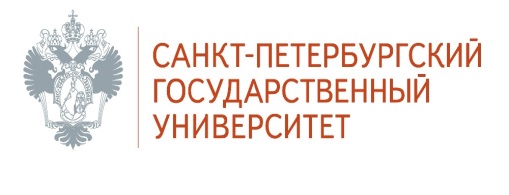 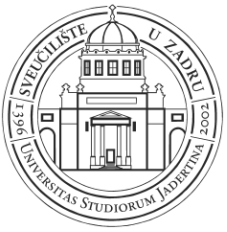 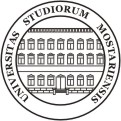 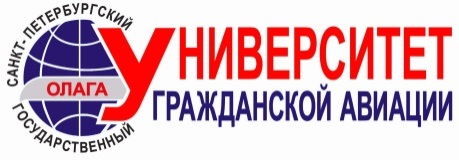 Информационное письмоо проведении II Международной научно-практической конференции «МЕЖКУЛЬТУРНАЯ КОММУНИКАЦИЯ: СТРАТЕГИИ И ТАКТИКИ МЕЖДУНАРОДНОГО ГУМАНИТАРНОГО ОБРАЗОВАНИЯ» (Санкт-Петербург, 21 — 31 мая 2018 года):Организаторы конференции: Гуманитарный факультет. Кафедра философии и социальных коммуникаций. Кафедра языковой подготовки (СПбГУГА). Кафедра связей с общественностью в бизнесе.  Высшая школа журналистики и массовых коммуникаций СПбГУ. Исследовательский центр медиафилософии.  Институт философии СПбГУ.  Кафедра русского языка и литературы. Задарский университет (Хорватия). Университет г. Мостар (Босния и Герцеговина).Уважаемые коллеги!Приглашаем Вас к участию во II Международной научно-практической конференции «Межкультурная коммуникация: стратегии и тактики  международного гуманитарного образования», которая будет проходить на базе Санкт-Петербургского государственного университета гражданской авиации Рабочие языки конференции – английский и русский. На конференции планируется работа следующих секций и круглых столов:Секция 1: Теоретико-методологические проблемы изучения и преподавания русского и английского языков.Студенческая секция: Опыт профессионального изучения английского языка.Секция 2: Русский язык как иностранный.Студенческая секция: Русский язык - инструмент успешной профессиональной деятельности.Секция 3: Медиареальность: коммуникативные стратегии и практики.Студенческая секция: Современные коммуникативные стратегии и практики.Для участников конференции будут работать  курсы повышения квалификации по языковой подготовке, рекламе и связям с общественностью.По итогам работы конференции планируется выпуск сборника материалов конференции, который будет размещен в Научной Электронной Библиотеке (http://elibrary.ru). Оргкомитет оставляет за собой право отбора статей для публикации. Регистрация участников и конечный срок приема ЗАЯВОК и СТАТЕЙ производится до 22 марта 2018 года. Прием ЗАЯВОК и СТАТЕЙ осуществляется по электронной почте: mezhkom.guga@yandex.ru, конт.тел. (812)704-15-74; +7(963)347-40-68 (доцент Ягубова Светлана Яхшулуговна), +7(904)333-23-53 (ст. преп. Мисонжникова Мария Борисовна).ОРГКОМИТЕТТребования к оформлению статей Тексты статей представляются в виде прикреплённого файла формата *.docx (Word 2007), где название файла – «Статья Иванова И.И.». Объём – не более трех страниц формата А4. Текст должен быть набран на русском языке через одинарный интервал, шрифт Times New Roman, размер шрифта 12, поля страницы – 2,5 см со всех сторон. Отступы в начале абзаца – 1 см. В правом верхнем углу строчными буквами полужирным курсивом печатаются: 1) фамилия, имя, отчество; 2) ученая степень, звание; 3) организация, должность; 4) город; 5) электронный адрес; 6) УДК публикации, аннотация и ключевые слова на русском и английском языках.  Через одинарный интервал по центру печатается название: размер шрифта 12, прописными буквами, полужирным начертанием. Таблицы в тексте должны быть выполнены в редакторе Word.Схемы и рисунки должны иметь заголовки, размещаемые над схемой или полем таблицы, а рисунки - подрисуночные подписи. Сноски затекстовые по алфавиту авторов. Нумерация страниц не используется.ЗАЯВКА НА УЧАСТИЕ во II Международной научно-практической конференции «МЕЖКУЛЬТУРНАЯ КОММУНИКАЦИЯ: СТРАТЕГИИ И ТАКТИКИ МЕЖДУНАРОДНОГО ГУМАНИТАРНОГО ОБРАЗОВАНИЯ» (Санкт-Петербург, 21 — 31 мая 2018 года):ФИО автора______________________________________________Форма участия (очная/заочная) ______________________________Название доклада _________________________________________Город___________________________________________________Страна___________________________________________________ Место работы (полное наименование организации, подразделения/факультета, кафедры)_______________________________Должность________________________________________________Ученая степень и звание______________________________________Контактная информация (Tel./fax. E-mail)________________________